МДОУ детский сад №51 «Центр детства»Мастер – класс «От чистого сердца»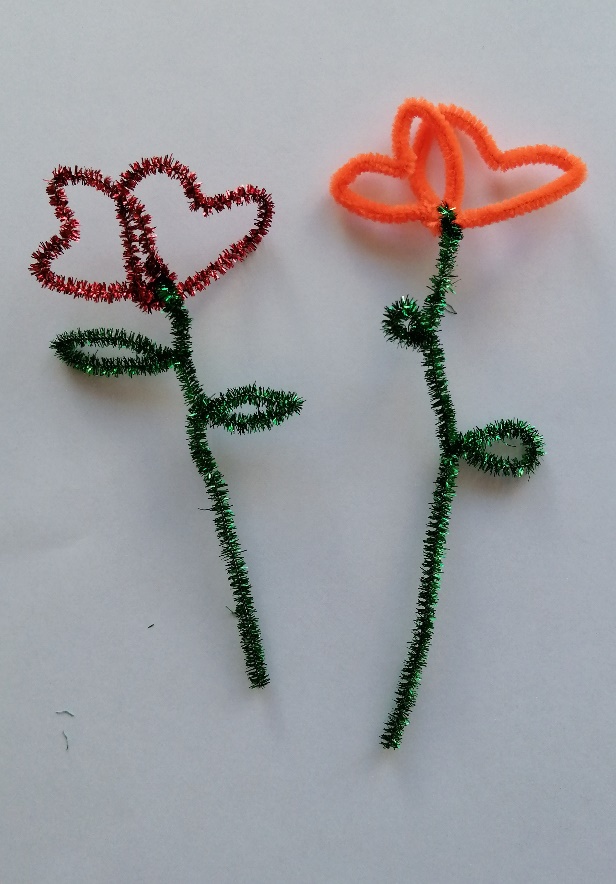 Разработал воспитатель:Ортьянова А.Аг. о. Серпухов 2019гМастер – класс «От чистого сердца»Цель: Ознакомить участников мастер - класса с технологией изготовления цветов из синельной проволоки.Задачи:- Передать свой опыт путем прямого и комментированного показа споследовательностью действий, методов и приемов изготовления цветов из синельной проволоки с использованием ИКТ;- Формировать умение изготавливать цветы из синельной проволоки.Методы: объяснительно-иллюстративный, частично – поисковый, практическийСредства: ПК, мультимедийный проектор, экран, наглядные пособияОснащение: Синельная проволока.Актуальность темы:Изготовление сувениров к дню рождения, к дню матери, к Международному женскому дню 8 марта, в подарок хорошему другу, ветеранам войны и труда, для украшения интерьера жилища.Синель – мохнатый шнур, скрученный из нескольких нитей, между которыми захвачен ряд коротких кончиков нитей, торчащих во все стороны (ворс). Синелью часто называют любую ткань с коротким ворсом – бархат и вельвет.Синельная проволока – полезная и универсальная заготовка, которую можно использовать буквально во всех видах прикладного творчества. С ней легко и приятно работать - она легко гнется, держит форму, отлично крепится к большинству поверхностей, и даже ребенок может разрезать ее обычными ножницами.Пошаговое фото изготовления цветов1                                              2                                         3                                      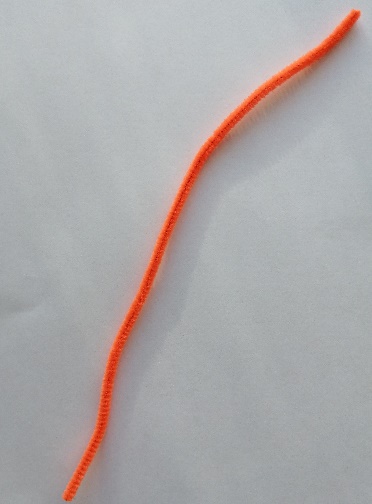 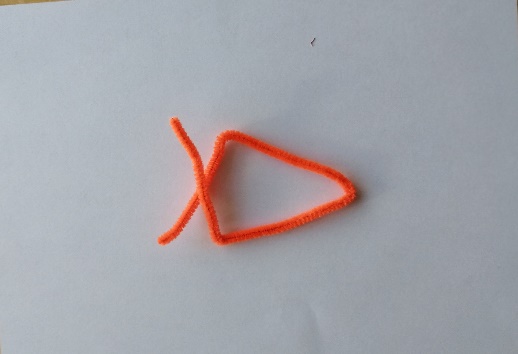 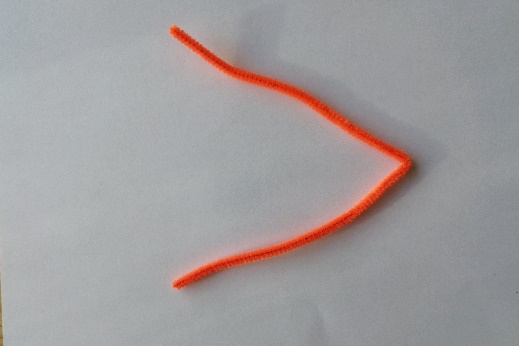 4                                              5                                         6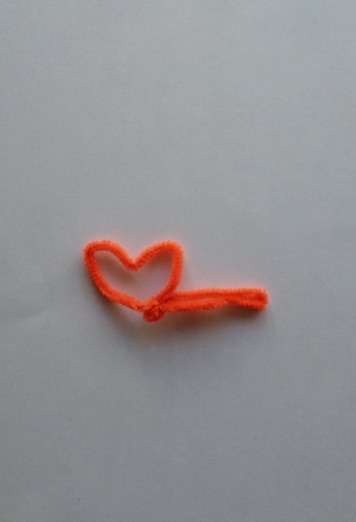 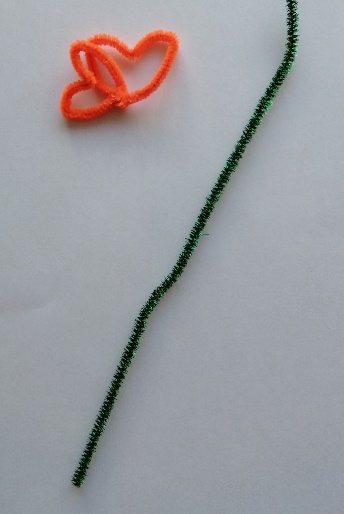 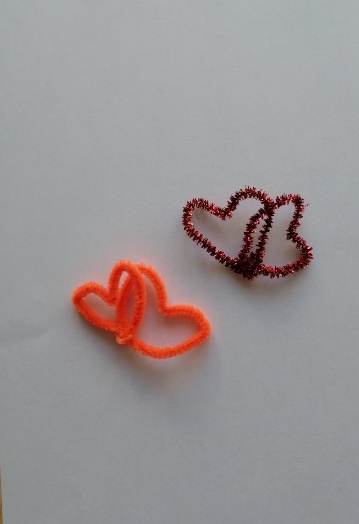                    7                                               8   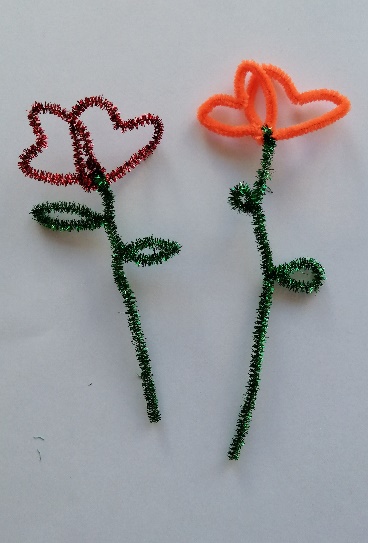 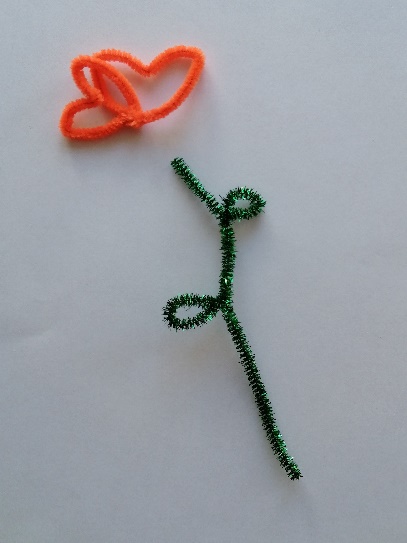 Пошаговое фото изготовления цветовШаг 1. Прямая проволокаШаг 2. Складываем проволоку пополамШаг 3. Складываем еще раз пополам каждую часть, во внутрьШаг 4.  Формируем сердечко и закручиваем егоШаг 5.  Аналогично изготавливаем остальные цветыШаг 6.  Берем проволоку зеленого цвета, это будет стебельШаг 7. Проволоку сгибаем с двух сторон, формируем листочкиШаг 8. Готовые цветы прикручиваем к стебелькам       Симпатичный цветочек готов. Вот так легко, просто и быстро можно создать красоту в подарок или для оформления помещения в осенне-зимнее время года.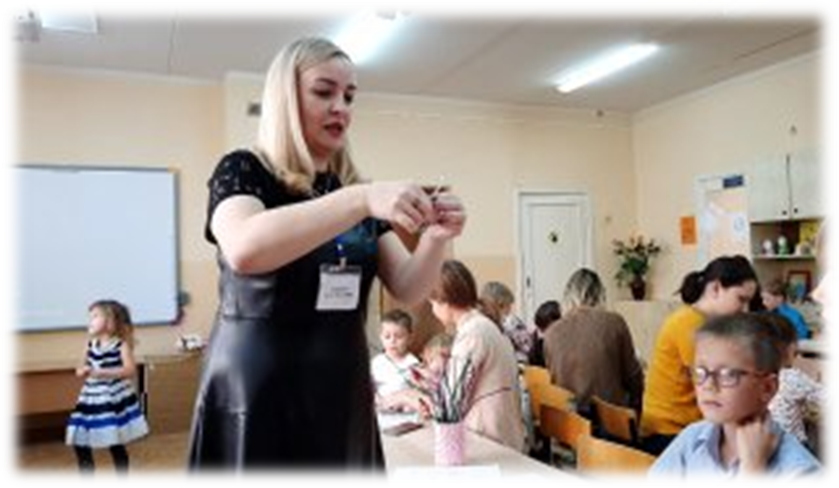 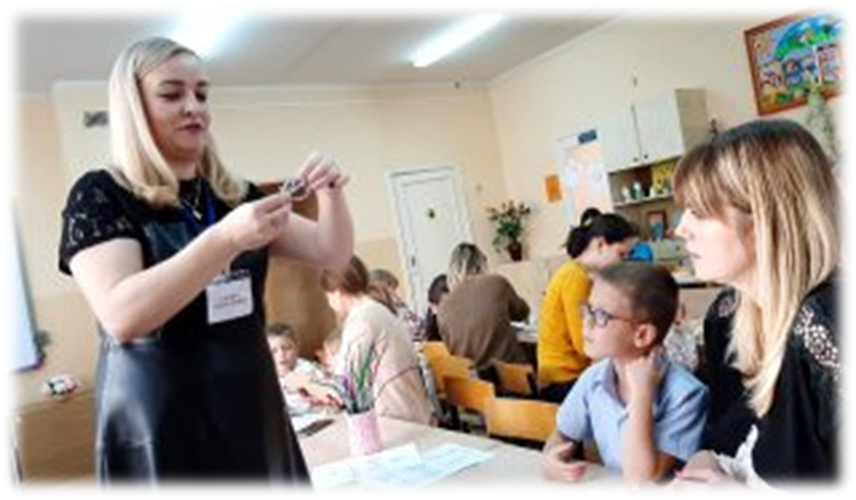 